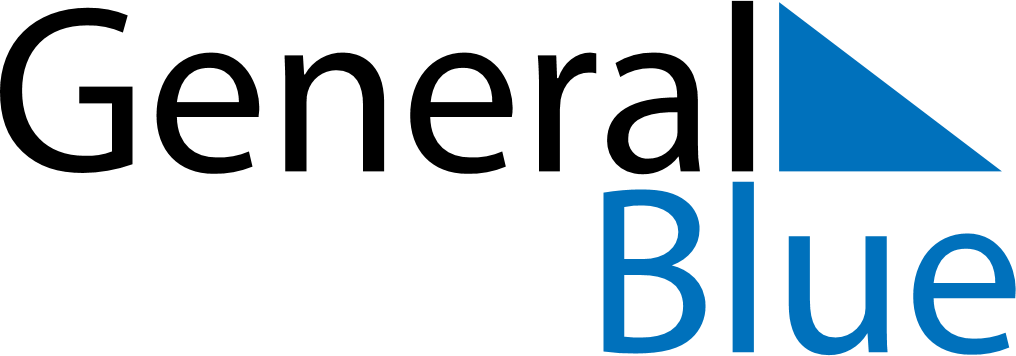 February 2024February 2024February 2024February 2024Cabo VerdeCabo VerdeCabo VerdeSundayMondayTuesdayWednesdayThursdayFridayFridaySaturday12234567899101112131415161617Shrove TuesdayAsh Wednesday18192021222323242526272829